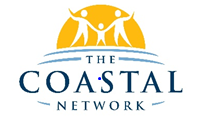 As you are aware The Coastal Network (the GP practices of Teignmouth & Dawlish) are working to deliver the National COVID Vaccination Programme collectively. This document outlines the order in which we are currently contacting patients for the COVID vaccination. Each delivery contains around 975 vaccines and the number of vaccines/appointments are shared equally between the practices within The Coastal Network based on each practice’s registered population. Patients are being invited in the order specified by Government & Public Health England which can be seen in the photo attached/below. The first cohort of patients who were invited at the end of December 2020 were those aged over 80 that were able to attend the Vaccination Centre at Dawlish Community Hospital. Due to receiving confirmation of our vaccine delivery dates at short notice we have had to contact our patients in the quickest way possible. This first set of invitations were sent to patients aged 80+ with underlying health conditions and/or are in a BAME (Black, Asian and minority) category, who also had a mobile number or email address recorded on their medical record. This was because it was the most efficient way of contacting such a large number of patients within the short timeframe we had available. We are now telephoning patients who are aged 80+ including those who are in the above groups, in age order from oldest to youngest for the next set of clinics when they become mobilised.We will also be contacting patients who have identified themselves to their practices as Health & Social Care workers when we are advised of our next delivery date. If you are a H&SC Worker, you will be required to provide proof of this status at your appointment to be able to receive the vaccine under this cohort. This can be a work ID badge, payslip, letter from your employer or other proof of H&SC employment.Yours sincerelyThe Coastal Network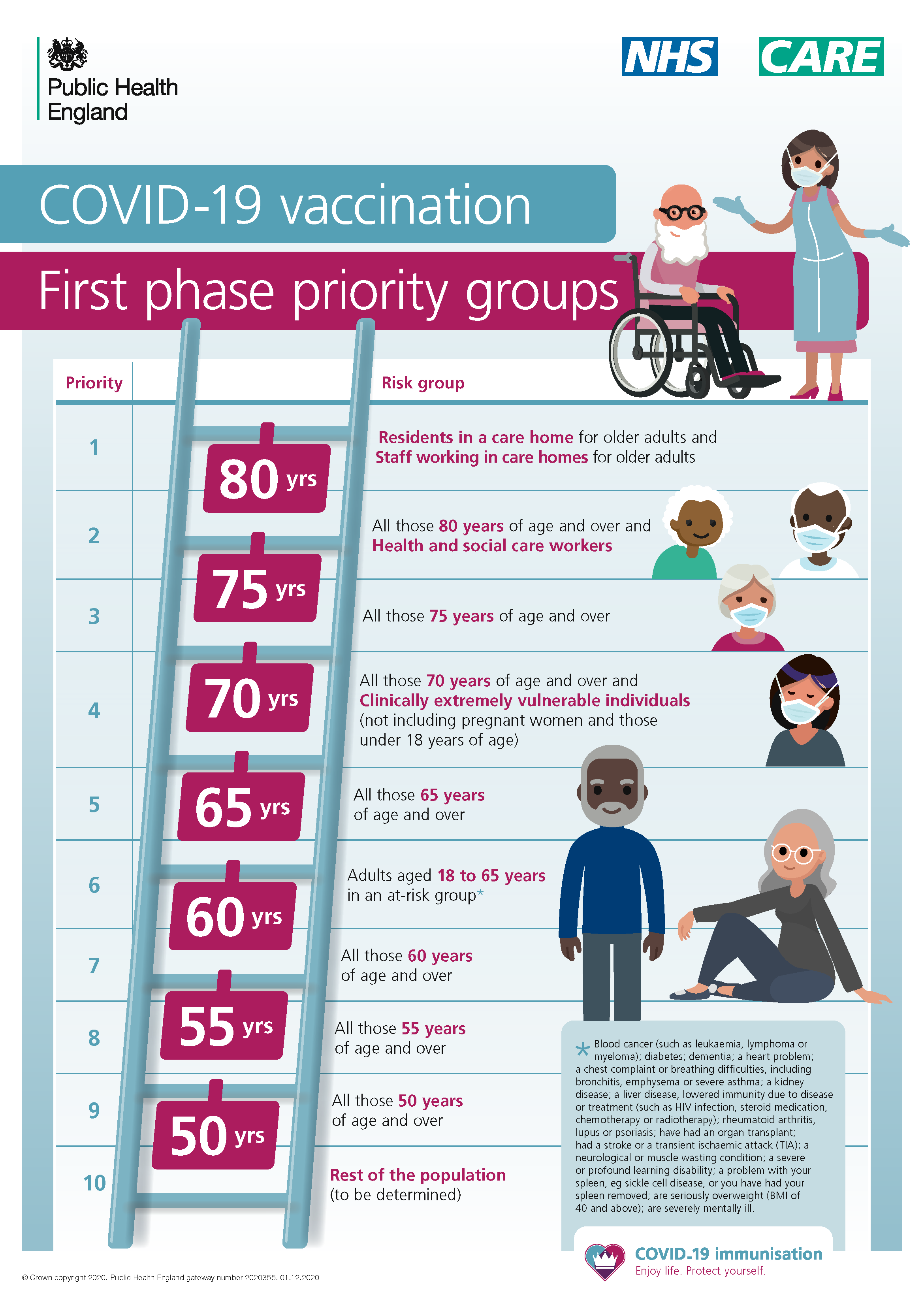 